1.	The diagram shows a longitudinal section through part of the axon of a myelinated neurone.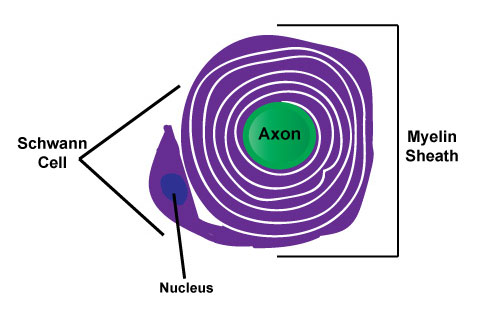 (a)	Describe the structure of the myelin sheath.……………………………………………….……………………………………………………………………………………….……………………………………………………………………………………….……………………………………………………………………………………….………………………………………(2)(b)	The table shows the speed of conduction of an impulse along axons with different diameters. Data from both myelinated and non-myelinated neurones are included.	With reference to the data, describe and explain the effect that the myelin sheath has on the speed of conduction of a nerve impulse.……………………………………………….……………………………………………………………………………………….……………………………………………………………………………………….……………………………………………………………………………………….……………………………………………………………………………………….……………………………………………………………………………………….……………………………………………………………………………………….……………………………………………………………………………………….……………………………………………………………………………………….……………………………………………………………………………………….………………………………………(5)(Total 7 marks)Type of neuroneDiameter of axon /mSpeed of conduction /m s–1Non-myelinatedNon-myelinatedNon-myelinatedMyelinatedMyelinated215700101525223080